          Администрация Вадинского района Пензенской области направляет прилагаемую информацию о закреплении ветеранов за образовательными учреждениями в качестве наставников.Приложение: на 3 л. в 1 экз.Глава администрацииВадинского районаПензенской области                                                                                   М.П.БуслаевГалина Владимировна Семисчастнова8 (841- 42) 2-13-60                                                                                                                                                                                                                  oblsovetpnz@mail.ruПриложениеИнформацияо закреплении ветеранов за образовательными учреждениями в качестве наставников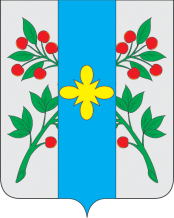 г. Пензаул. Московская, 75Пензенская областная общественная организация Всероссийской организации ветерановг. Пензаул. Московская, 75Пензенская областная общественная организация Всероссийской организации ветерановАДМИНИСТРАЦИЯ ВАДИНСКОГО РАЙОНА ПЕНЗЕНСКОЙ ОБЛАСТИ г. Пензаул. Московская, 75Пензенская областная общественная организация Всероссийской организации ветерановг. Пензаул. Московская, 75Пензенская областная общественная организация Всероссийской организации ветерановПлощадь Ленина, .16, с. Вадинск, Пензенская область, 442170Тел. (8-841-42) 2-11-69, факс (8-841-42) 2-15-90E-mail:  vadinsk_adm@sura.ruг. Пензаул. Московская, 75Пензенская областная общественная организация Всероссийской организации ветерановг. Пензаул. Московская, 75Пензенская областная общественная организация Всероссийской организации ветеранов    От                                   № _______________    На  письмо №32      от 11августа 2021г. Пензаул. Московская, 75Пензенская областная общественная организация Всероссийской организации ветерановНаименование образовательной организацииФИО ветерана ПримечаниеМуниципальное общеобразовательное учреждение средняя общеобразовательная школа с. Вадинск (МОУ СОШ с. Вадинск)Каширина Наталья ВикторовнаВетеран педагогического трудаФилиал Муниципального общеобразовательного учреждения средней общеобразовательной школы с. Вадинск в с. Рахмановка (ФМОУ СОШ с. Вадинск в с. Рахмановка)Орькина Галина ВалентиновнаВетеран педагогического трудаФилиал Муниципального общеобразовательного учреждения средней общеобразовательной школы с. Вадинск в с.Каргалей (ФМОУ СОШ с. Вадинск в с. Каргалей)Тюпаева Валентина МихайловнаВетеран педагогического трудаФилиал Муниципального общеобразовательного учреждения средней общеобразовательной школы с. Вадинск в с. Ягановка (ФМОУ СОШ с. Вадинск в с. Ягановка)Овчинникова Галина ВикторовнаВетеран педагогического трудаФилиал Муниципального общеобразовательного учреждения средней общеобразовательной школы с. Вадинск в Серго-Поливаново (ФМОУ СОШ с. Вадинск в с. Серго-Поливаново)Абрашкина Нина ФёдоровнаВетеран педагогического трудаФилиал Муниципального общеобразовательного учреждения средней общеобразовательной школы с. Вадинск в с. Большая Лука (ФМОУ СОШ с. Вадинск в с. Большая Лука)Сорокин Николай ПавловичВетеран педагогического трудаМуниципальное бюджетное общеобразовательное учреждение основная общеобразовательная школа с. Вадинск Вадинского района Пензенской области имени Станислава Степановича Лёвина (МБОУ ООШ с. Вадинск им. Лёвина)Лябушева Любовь АлексеевнаВетеран педагогического трудаФилиал Муниципального бюджетного общеобразовательного учреждения основной общеобразовательной школы с. Вадинск Вадинского района Пензенской области имени Станислава Степановича Лёвина в с. Татарска Лака (ФМБОУ ООШ с. Вадинск им. Лёвина в с. Татарская Лака)Буракова Галина НиколаевнаВетеран педагогического трудаФилиал Муниципального бюджетного общеобразовательного учреждения основной общеобразовательной школы с. Вадинск Вадинского района Пензенской области имени Станислава Степановича Лёвина в с. Выборное (ФМБОУ ООШ с. Вадинск им. Лёвина в с. Выборное)Калашникова Валентина АлексеевнаВетеран педагогического трудаМуниципальное дошкольное учреждение детский сад «Солнышко» с. Вадинск (МДОУ детский сад «Солнышко» с. Вадинск)Митрохина Ирина МихайловнаВетеран педагогического трудаМуниципальное бюджетное учреждение дополнительного образования детско-юношескаяспортивная школа Вадинского района бюджетное учреждение (МБУ ДО ДЮСШ Вадинского района)Гусенков Виктор ИвановичВетеран педагогического трудаМуниципальное образовательное учреждение дополнительного образования Дом детского и юношеского творчества с.Вадинск. (МОУ ДО ДД и ЮТ с.Вадинск)Минкина Татьяна ВладимировнаВетеран педагогического труда